Solving Human Challenges WorksheetConsider the following pictures. The first column shows a feature of an organism, the second column shows a human challenge it has solved. Your task is to describe how this feature solved the human challenge, and why? The first example is completed for you. OrganismHuman challenge it solved/invention createdHow/why it solved the human challengeBurrs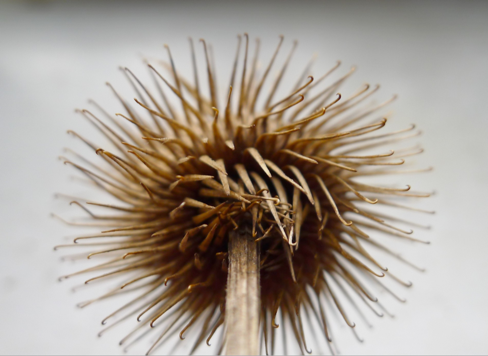 Velcro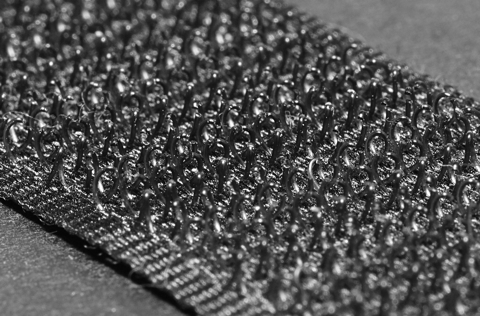 Burrs allowed two objects to be stuck together and to create a ‘zipperless fastener.’ (Greenwood et al. 2017, p. 156). This meant that items could be fixed or fastened together, and also be stuck together multiple times over (reusability). Lotus Leaf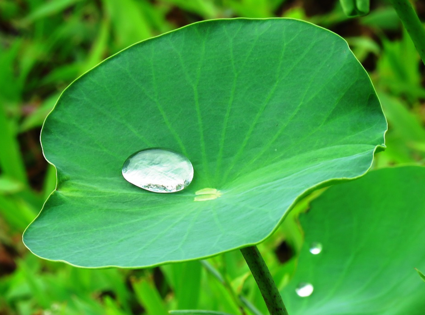 Painting Outdoors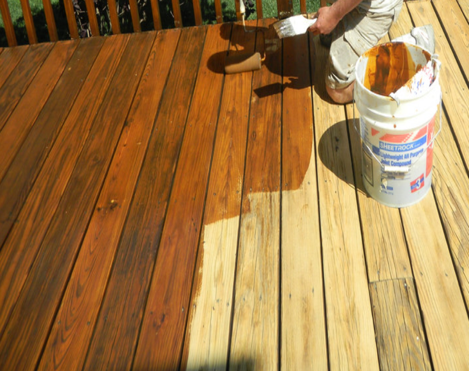 Mosquito Proboscis/Mouthpart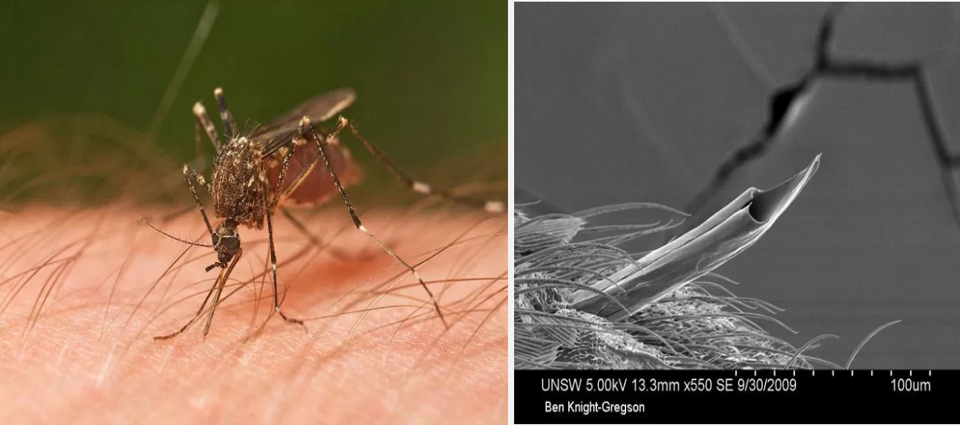 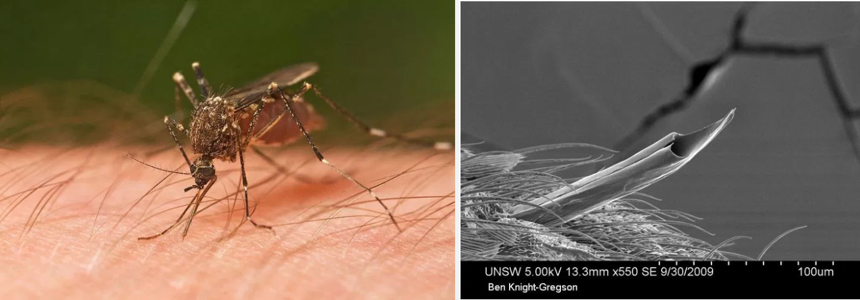 ‘Pain Free’ Needle Scanning Electron Micrograph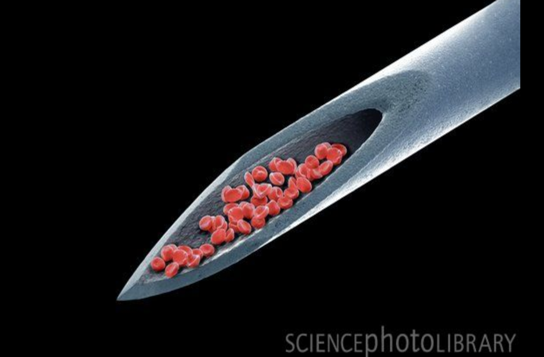 Sharkskin Scales (Denticles) Scanning Electron Micrograph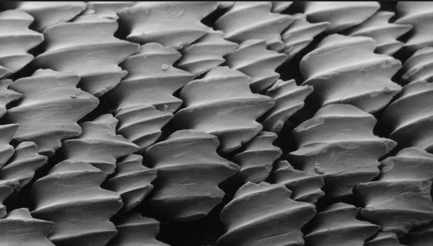 Image source: Sharkskin Swimsuit Was Worn By Michael Phelps (It is Now Banned)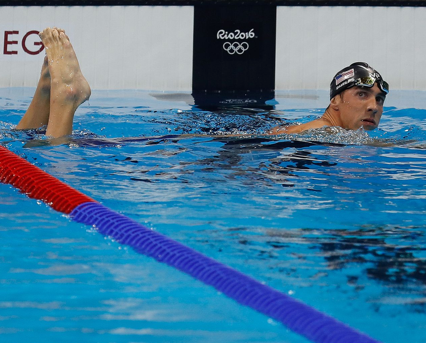 Image Source:Whales- Ridges on Their Fins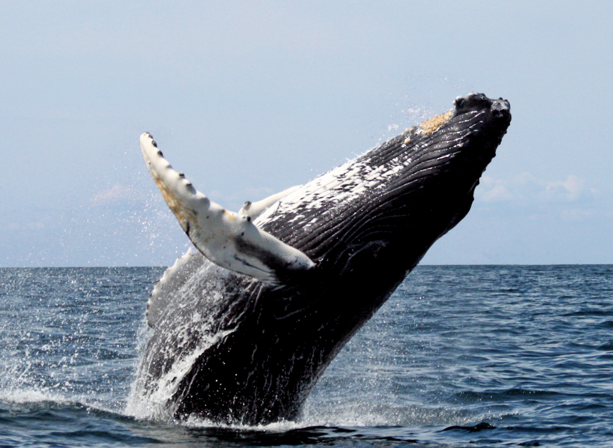 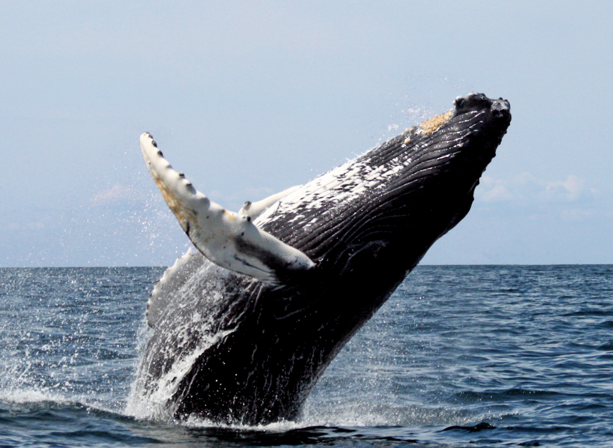 Wind Turbi Blade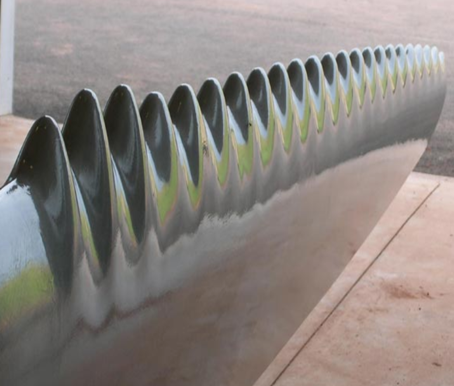 Kingfisher about to dive into water (Alcedo atthis)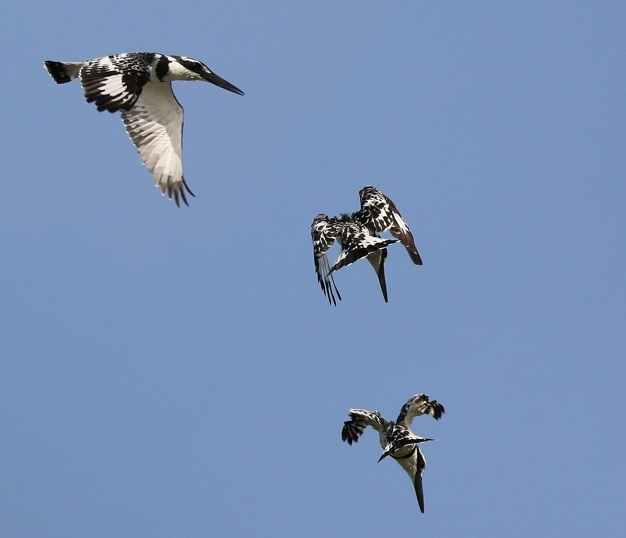 Shinkansen Bullet Train (Japan) Travels at 320km/h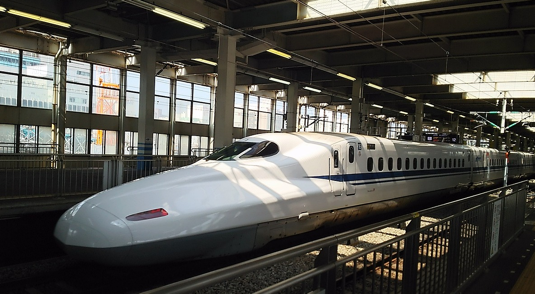 